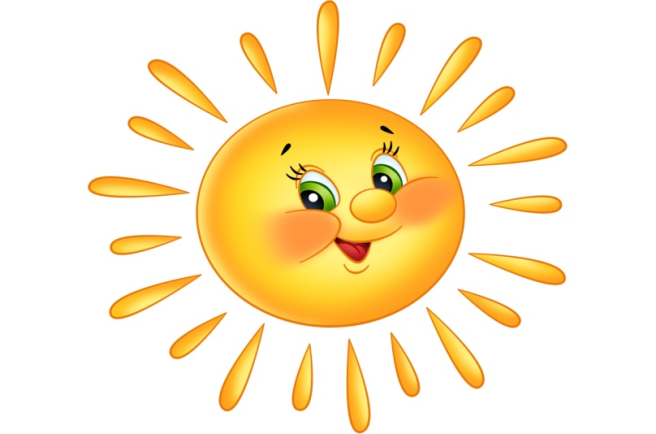                Депрессия поддается                       лечению!                  Если Вам кажется,                что у Вас депрессия,        обратитесь за помощью:                         ГКУ «Курганская Областная                  психоневрологическая больница»,                         Диспансерное отделение                                      по адресу:                        ул. Ленина, 27, тел. 41-36-40                 Центр медицинской и социальной                       реабилитации (для детей)                                      по адресу:                ул. Володарского 105, тел. 43-35-51.                   Департамент здравоохранения Курганской области      ГКУ «Курганский областной Центр медицинской профилактики»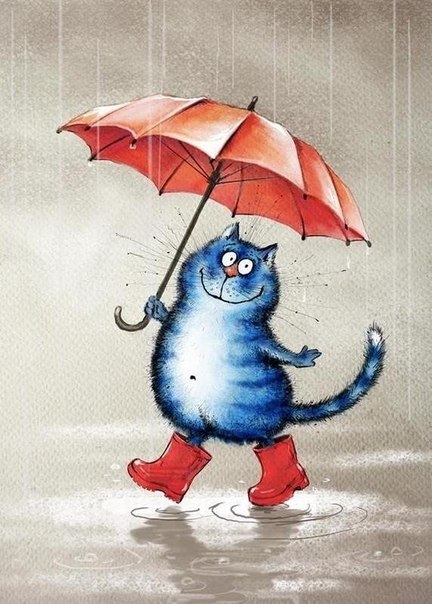                 Уходи, туча!                  меры профилактики и защиты от депрессии                  г. Курган, 2017 г.Оказавшись в трудной жизненной ситуации, самое главное – не теряться, не уходить в себя и не впадать в крайность.Рекомендуется изменить обстановку, особенно после смерти близких, желателен временный выезд в другое место (санаторий, дом отдыха и т.п.).Избегать самолечения, лечения «нетрадиционными методами», своевременно обращаться за помощью к психиатру или психотерапевту, соблюдать правила и схему приема антидепрессантов.Пересмотреть свои главные жизненные цели на данном отрезке времени. Стремитесь к разумной организованности. Составляйте список дел, классифицируйте их по степени важности и т.д. Реально смотрите на вещи: может быть, что-то из намеченного вообще не стоит делать.Внести в свою жизнь больше удовольствий (всегда находить время и деньги, чтобы доставить себе удовольствие – просмотр интересного фильма, покупка новой вещи, новое знакомство и т.д.).Необходимо любить себя, стараться постоянно поддерживать высокий уровень самоуважения.Высыпайтесь! Регулярно занимайтесь физическими упражнениями! Это превосходный способ снять напряжение. Даже 20-минутные интенсивные занятия могут сильно уменьшить стресс.Питайтесь правильно! Употребляйте больше овощей, фруктов, меньше – жиров, соли и сахара. Не употребляйте много кофе, чая, шоколада  – они стимулируют выработку адреналина. Не злоупотребляйте алкоголем! Попытки преодолеть стресс с его помощью часто приводят к обратному эффекту. Сделайте свою жизнь разносторонней (важно, чтобы жизнь имела больше составляющих – дом, семья, развлечения, друзья, хобби).Не будьте одиноки – старайтесь налаживать и поддерживать гармоничные межличностные отношения, не жалеть времени и сил для тех, с кем хочется общаться (друзья, коллеги, соседи, родственники).Учитесь радоваться жизни! Не откладывайте счастье на завтра. Находите и отмечайте для себя приятные мелочи (хорошая погода, приятная покупка, комплимент, внимание супруга, и т.д.).Не зацикливайтесь на себе! Есть много дел и людей, достойных внимания и заботы. Помогите тому, кто нуждается в помощи. Будьте оптимистичны! Учитесь находить положительные моменты даже в неприятных событиях. Больше думайте о хорошем.Следите за своим психическим здоровьем (депрессии не начинаются в один день, и если вы почувствовали ее ранние признаки, то необходимо посетить врача – психиатра или психотерапевта). 